	   Sunday, March 2, 2014	   Monday, March 3, 2014	   Tuesday, March 4, 2014	   Wednesday, March 5, 2014	   Thursday, March 6, 2014	   Friday, March 7, 2014	   Saturday, March 8, 20146:00AMHome Shopping  Shopping program.6:30AMHome Shopping  Shopping program.7:00AMHome Shopping  Shopping program.7:30AMLeading The Way: Why Does God Allow Evil?, Part 1    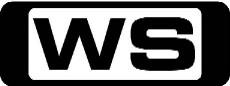 Religious program.PG8:00AMDavid Jeremiah: The Heavenly City    Religious ProgramPG8:30AMHome Shopping  Shopping program.9:00AMHome Shopping  Shopping program.9:30AMHarry's Practice (R) 'CC'  Join Dr Harry Cooper and Dr Katrina Warren for everything you need to know about animals.G10:00AMThe People's Cookbook (R)  Explore the origin of beloved dishes that have shaped the taste buds of Britain in the 21st Century.G11:00AMHeaven's Kitchen At Large (R)    Mike's new kitchen isn't much use without an industrial cooker and with only 2,000 pounds in the kitty he's going to be lucky to find one.PG12:00PMJames Martin Digs Deep (R)    James Martin grows his own produce to provide the freshest and most seasonal ingredients.G12:30PMNew Zealand On A Plate: Marlborough (R) 'CC'    Australian chef Sean Connolly is the guest of Marcel Rood as they voyage by land and sea to Marlborough's food producers. They go dredging for surf clams and learn about the region's famous sauvignon blanc.G1:00PMJames Martin's Brittany: Lamballe (R)    James and guest chef Lawrence Keogh prepare a delicious meal of lamb, sweet black pudding, pears, pear liquor, creamy fromage frais, leeks and gateaux Bordeaux.PG1:30PMTake on the Takeaway: Jean Christophe Novelli (R)    Jean Christophe Novelli heads to Enfield to take on the local Thai takeaway. Can he persuade Kate and Michelle to head for the kitchen instead of the phone?PG2:00PM7TWO Sunday Movie Matinee: Madeline (R) (1998)  A fearless French orphan involves her schoolmates and headmistress in a series of misadventures. Starring HATTY JONES, FRANCES MCDORMAND, NIGEL HAWTHORNE, BEN DANIELS and STEPHANE AUDRAN.G4:10PMHome and Away Catch-Up: Home and Away Catch-Up (HAW7-052 - 056) 'CC'    Miss Home and Away this week? Catch up on 7TWO!PG  (A)6:30PMSeconds From Disaster: Kobe Earthquake (R) 'CC'    In 1995, the city of Kobe was rocked by an enormous 7.2 earthquake, leaving a quarter of a million people homeless and more than 5,500 dead. Why didn't scientists see it coming?PG7:30PMBorder Patrol: False Passport (R) 'CC'    One man with a fake passport tries to get the better of customs, a first time traveller to NZ finds himself possibly facing a flight straight home and an exotic shipment gives MPI a lot of work.PG8:00PMWild Vets 'CC'    One of Hamilton Zoo's agoutis has a problem with his eye, a peccary pig called Gonzo has a foot problem in Wellington and Kate McInnes trains up some Kiwi Conservationists.G8:30PMEscape To The Country: Somerset    **NEW EPISODE**Jules Hudson is in the West Country helping a couple make a rural relocation with a budget of 450,000 pounds.G9:30PMEscape To The Country: West Sussex (R)     **DOUBLE EPISODE**Tonight, Aled Jones helps a couple who've hardly lived together during their 34 years of marriage find a home together in West Sussex.G10:30PMHomes Under The Hammer     **NEW EPISODE**The real-life drama of an auction and following the planning and building works which could transform buyers' property into a dream home.G11:45PMWorld's Toughest Fixes: NASA     **NEW EPISODE**Riley heads to the Mojave Desert to team up with NASA for a fix that's out of this world. PG12:45AM7TWO Late Movie: Madeline (R) (1998)  A fearless French orphan involves her schoolmates and headmistress in a series of misadventures. Starring HATTY JONES, FRANCES MCDORMAND, NIGEL HAWTHORNE, BEN DANIELS and STEPHANE AUDRAN.G2:30AMThe People's Cookbook (R)  Explore the origin of beloved dishes that have shaped the taste buds of Britain in the 21st Century.G3:30AMHeaven's Kitchen At Large (R)    Mike's new kitchen isn't much use without an industrial cooker and with only 2,000 pounds in the kitty he's going to be lucky to find one.PG4:30AMJames Martin Digs Deep (R)    James Martin grows his own produce to provide the freshest and most seasonal ingredients.G5:00AMJames Martin's Brittany: Lamballe (R)    James and guest chef Lawrence Keogh prepare a delicious meal of lamb, sweet black pudding, pears, pear liquor, creamy fromage frais, leeks and gateaux Bordeaux.PG5:30AMTake on the Takeaway: Jean Christophe Novelli (R)    Jean Christophe Novelli heads to Enfield to take on the local Thai takeaway. Can he persuade Kate and Michelle to head for the kitchen instead of the phone?PG6:00AMHome Shopping  Shopping program.6:30AMHome Shopping  Home Shopping7:00AMSally Bollywood - Super Detective: Singing And Dancing Sally / Dinosaur Danger 'CC'    Sally is a super-sleuth who runs a detective agency for the under-12s with her best friend, Doowee.C7:30AMMatch It 'CC'    Jack Yabsley hosts this fast-paced show where teams use cool touch-screen technology to match words and pictures to answer quiz questions, and play for the chance to become MATCH IT champions!C8:00AMToybox: Tina Wins (R) 'CC'    Watch the toys come alive when we open the lid to a fantasy world full of fun, music, learning and adventure!P8:30AMHarry's Practice (R) 'CC'  Join Dr Harry Cooper and Dr Katrina Warren for everything you need to know about animals.G9:00AMHome And Away - The Early Years (R) 'CC'  Ryan's latest plan finally sends Nick crazy. Pippa isn't prepared to let the matter of Sophie's harassment rest. Starring DEBRA LAWRANCE, BRUCE ROBERTS and ALISTAIR MACDOUGALL.G9:30AMShortland Street    (R)A fast-paced medical drama that centres around the lives and loves of the staff and their patients.PG10:00AMCoronation Street    (R)Sarah lets rip when she sees Jason with Violet. Mike thinks he's pulled Leanne.PG10:30AMSteve Irwin: The Crocodile Hunter Diaries: Operation Sui (R)  The trouble deepens for Ivory the koala.  The vet takes no chances with Itchy the water rat.  And Steve receives terrible news about his best mate Sui.PG11:00AMRoute 66: Come Home Greta Inger Gruenschaffen  Tod and Linc are employed at the Snow Lake Lodge Motel where they find interest in an attractive 'escapee.' Starring MARTIN MILNER and GLENN CORBETT.PG12:00PMNaked City: Torment Him Much And Hold Him Long (R)  Gangsters terrorise a bartender's family after he tips off police to a robbery attempt in which he is expected to participate. Starring HORACE MCMAHON, PAUL BURKE, HARRY BELLAVER, NANCY MALONE and ROBERT DUVALL.PG1:00PMHomicide: Life On The Street: All Through The House (R)  It is Christmas at Homicide and Bolander has the spirit. Munch spends his time with a boy whose father is believed to be murdered, but in a holiday miracle, shows up alive. Starring DANIEL BALDWIN, RICHARD BELZER, ANDRE BRAUGHER, ISABELLA HOFMANN and CLARK JOHNSON.M2:00PMBlue Heelers: Killing Time (R) 'CC'    PJ and Amy find a link between two of the murder victims. Special guest star VINCE COLOSIMO. Starring JOHN WOOD, MARTIN SACKS, JULIE NIHILL, DITCH DAVEY and SIMONE MCAULLAY.M  (V,A)3:00PMRoyal Upstairs Downstairs: Blair (R)    Tim and Rosemary use records of Queen Victoria's visit to Blair to recreate a typical Victorian surf and turf dish, and a highland dance just as Victoria and Albert did.G3:50PMThe Jewel In The Crown: The Travelling Companions (R)  Sarah learns to her great distress that Merrick is about to announce his engagement to Susan. She turns for help to an old friend who knows more about Merrick's past than anyone. Starring SUSAN WOOLDRIDGE, ART MALIK, MATYELOK GIBBS, OM PURI and TIM PIGGOT-SMITH.PG  (A)5:00PMShortland Street    A fast-paced medical drama that centres around the lives and loves of the staff and their patients.PG5:30PMCoronation Street    Tracy fritters away Charlie's money. Seeing Jason with Violet is too much for Sarah. Leanne seeks respite from caring for Mike.PG6:00PMBargain Hunt: Lewes 8    **NEW EPISODE**Tonight, Catherine Southon's red team find it hard to make any choices, whilst Thomas Plant's blue team just want to have fun.G7:00PMSeven News at 7 'CC'    Join Seven for the latest news, sport and weather from around Australia and overseas.7:30PMMighty Planes: Martin Mars 'CC'    **NEW EPISODE**The Martin Mars is the world's biggest seaplane and since being converted into a water bomber and has since flown over 8000 firefighting missions. Jump on board as they embark on a 20 day mission.PG8:30PMMrs. Brown's Boys: Mammy's Going (R) 'CC'    Under the wrong impression that her children are planning on putting her in a nursing home, a furious Agnes sets out to persuade her children she's not going senile. Starring BRENDAN O'CARROLL, JENNIFER GIBNEY, DERMOT O'NEILL, PADDY HOULIHAN and EILISH O'CARROLL.M  (L)9:10PMVicious 'CC'    **NEW EPISODE** **FINAL**It's Freddie and Stuart's anniversary party and they're expecting a long awaited guest. Ash accidentally slips news of the party to Stuart's mother. Starring IAN MCKELLEN, FRANCES DE LA TOUR, IWAN RHEON, DEREK JACOBI and MARCIA WARREN.PG9:40PMMrs. Brown's Boys: Super Mammy (R) 'CC'    Agnes is spitting feathers after her family start making comments about her weight, so she decides to go on a diet. Meanwhile, Cathy brings her new older man home and Rory has a dilemma at work. Starring BRENDAN O'CARROLL, JENNIFER GIBNEY, DERMOT O'NEILL, PADDY HOULIHAN and EILISH O'CARROLL.MA  (L)10:20PMCitizen Khan: The Makeover 'CC'    **NEW EPISODE** **FINAL**Mrs Khan has a makeover while Mr Khan wants a starring role in a video Dave is making. Starring ADIL RAY, SHOBU KAPOOR, MAYA SONDHI, BHAVNA LIMBACHIA and ABDULAH AFZAL.PG11:00PMCitizen Khan (R) 'CC'    The Khans have a spare invite for the wedding. For Mr Khan, the fewer guests the better so when Mrs Khan suggests inviting the Parvez family, Mr Khan is faced with an important decision to make. Starring ADIL RAY, SHOBU KAPOOR, KRIS MARSHALL, MAYA SONDHI and BHAVNA LIMBACHIA.PG11:45PMBetween The Lines: The Chill Factor  Deputy Chief Constable Dunning has been suspended following allegations made by Billy Urquart. At Dean's funeral Clark is rebuffed by her father. Starring NEIL PEARSON, TOM GEORGESON, SIOBHAN REDMOND, TONY DOYLE and JAYE GRIFFITHS.M  (V)1:00AMHomicide: Life On The Street: All Through The House (R)  It is Christmas at Homicide and Bolander has the spirit. Munch spends his time with a boy whose father is believed to be murdered, but in a holiday miracle, shows up alive. Starring DANIEL BALDWIN, RICHARD BELZER, ANDRE BRAUGHER, ISABELLA HOFMANN and CLARK JOHNSON.M2:00AMNaked City: Torment Him Much And Hold Him Long (R)  Gangsters terrorise a bartender's family after he tips off police to a robbery attempt in which he is expected to participate. Starring HORACE MCMAHON, PAUL BURKE, HARRY BELLAVER, NANCY MALONE and ROBERT DUVALL.PG3:00AMRoute 66: Come Home Greta Inger Gruenschaffen  (R)Tod and Linc are employed at the Snow Lake Lodge Motel where they find interest in an attractive 'escapee.' Starring MARTIN MILNER and GLENN CORBETT.PG4:00AMBargain Hunt: Lewes 8    (R)Tonight, Catherine Southon's red team find it hard to make any choices, whilst Thomas Plant's blue team just want to have fun.G5:00AMRoyal Upstairs Downstairs: Blair (R)    Tim and Rosemary use records of Queen Victoria's visit to Blair to recreate a typical Victorian surf and turf dish, and a highland dance just as Victoria and Albert did.G6:00AMHome Shopping  Shopping program.6:30AMHome Shopping  Home Shopping7:00AMDive Olly Dive: The Night Light / Plesiosaur Prank (R) 'CC'    Under the guidance of Diver Doug, Olly and Beth are being trained to become fully-fledged research submarines.C7:30AMMatch It 'CC'    Jack Yabsley hosts this fast-paced show where teams use cool touch-screen technology to match words and pictures to answer quiz questions, and play for the chance to become MATCH IT champions!C8:00AMToybox: The Butterfly (R) 'CC'    Watch the toys come alive when we open the lid to a fantasy world full of fun, music, learning and adventure!P8:30AMHarry's Practice (R) 'CC'  Join Dr Harry Cooper and Dr Katrina Warren for everything you need to know about animals.G9:00AMHome And Away - The Early Years (R) 'CC'  An angry Nick wants to get his hands on Ryan. Sophie nervously returns to work after her day off. Starring BRUCE ROBERTS and ALISTAIR MACDOUGALL.G9:30AMShortland Street    (R)A fast-paced medical drama that centres around the lives and loves of the staff and their patients.PG10:00AMCoronation Street    (R)Tracy fritters away Charlie's money. Seeing Jason with Violet is too much for Sarah. Leanne seeks respite from caring for Mike.PG10:30AMSteve Irwin: The Crocodile Hunter Diaries: Spring (R)  Agro the crocodile's love life becomes quite complicated. Danny gets a nasty bite while treating a water rat and there's a terrible diagnosis for one of Australia Zoo's favourite kangaroos.PG11:00AMRoute 66: 93 Percent In Smiling  Tod and Linc's know-it-all neighbour suffers when his baby son disappears. Starring MARTIN MILNER and GLENN CORBETT.PG12:00PMNaked City: Make It Fifty Dollars And Add Love to Nona (R)  A resident of a nursing home plots the demise of a peer who blackmails him for calls he has made threatening bombings. Starring HORACE MCMAHON, PAUL BURKE, HARRY BELLAVER, NANCY MALONE and WILLIAM LANTEAU.PG1:00PMHomicide: Life On The Street: Nothing Personal (R)  Kay Howard must deal with her own ego when she inherits a case she can't solve. Desperate to find his family, Beau turns to Megan for comfort. Starring DANIEL BALDWIN, RICHARD BELZER, ANDRE BRAUGHER, ISABELLA HOFMANN and CLARK JOHNSON.M2:00PMBlue Heelers: Mirror Image (R) 'CC'    The serial killer is still at large in Mt Thomas, and now it seems a copycat killer has struck. Starring JOHN WOOD, MARTIN SACKS, JULIE NIHILL, DITCH DAVEY and SIMONE MCAULLAY.M  (V,A)3:00PMRoyal Upstairs Downstairs: Burghley (R)    Tim investigates the christening that was the reason for the trip, and explores the royal apartments at Burghley that are amongst the finest the Queen found on her travels.G3:50PMThe Jewel In The Crown: The Moghul Room (R)  Merrick, having blackmailed an orderly to gain access to Susan's records, is recalled to Delhi at the end of the war. Starring SUSAN WOOLDRIDGE, ART MALIK, MATYELOK GIBBS, OM PURI and TIM PIGGOT-SMITH.PG  (A,S)5:00PMShortland Street    A fast-paced medical drama that centres around the lives and loves of the staff and their patients.PG5:30PMCoronation Street    Tracy manipulates Charlie into letting Amy stay. Stormy Sarah refuses to forgive Jason. Leanne exploits Mike's generosity.PG6:00PMBargain Hunt: Edinburgh 2    Tonight's pairs of bargain hunters visit Scotland's capital to see to see who can make the most money at auction.G7:00PMSeven News at 7 'CC'    Join Seven for the latest news, sport and weather from around Australia and overseas.7:30PMWhen Weather Changed History: Dust Bowl    **NEW EPISODE**Witness the astonishing change in weather that caused America's high Southern Plains to turn from perfect farmland to dust.PG8:30PMAir Crash Investigations: Focused on Failure 'CC'    **NEW EPISODE**On 28 December 1978, United Airlines Flight 173 ran out of fuel after a landing gear problem, crash landing in a populated area. Join investigators to work out what went wrong.PG9:30PMAir Crash Investigations: Vertigo - Deadly Disorientation (R) 'CC'    **DOUBLE EPISODE**In 2004, a passenger plane crashed just after take off and sank in the Red Sea. What went wrong?PG10:40PMI Shouldn't Be Alive: Lost On A Volcano 'CC'    While sightseeing on a holiday in Hawaii, Texan businessman Dewey Gaedcke becomes disorientated in the heart of a 330,000-acre national park, with deep craters, steaming volcanic vents and crusty lava fields.M11:40PMSalvage Code Red: Deep Trouble (R)    It's over 15 years since oil tanker The Haven was gutted by fire. Now there's a fresh crisis as the ship's wreckage is leaking oil and gases.PG12:45AMHomicide: Life On The Street: Nothing Personal (R)  Kay Howard must deal with her own ego when she inherits a case she can't solve. Desperate to find his family, Beau turns to Megan for comfort. Starring DANIEL BALDWIN, RICHARD BELZER, ANDRE BRAUGHER, ISABELLA HOFMANN and CLARK JOHNSON.M1:45AMNaked City: Make It Fifty Dollars And Add Love to Nona (R)  A resident of a nursing home plots the demise of a peer who blackmails him for calls he has made threatening bombings. Starring HORACE MCMAHON, PAUL BURKE, HARRY BELLAVER, NANCY MALONE and WILLIAM LANTEAU.PG2:45AMRoute 66: 93 Percent In Smiling  (R)Tod and Linc's know-it-all neighbour suffers when his baby son disappears. Starring MARTIN MILNER and GLENN CORBETT.PG4:00AMBargain Hunt: Edinburgh 2    (R)Tonight's pairs of bargain hunters visit Scotland's capital to see to see who can make the most money at auction.G5:00AMRoyal Upstairs Downstairs: Burghley (R)    Tim investigates the christening that was the reason for the trip, and explores the royal apartments at Burghley that are amongst the finest the Queen found on her travels.G6:00AMHome Shopping  Shopping program.6:30AMHome Shopping  Home Shopping7:00AMDive Olly Dive: Lights, Camera, Action / Old Friends and New (R) 'CC'    Under the guidance of Diver Doug, Olly and Beth are being trained to become fully-fledged research submarines.C7:30AMMatch It 'CC'    Jack Yabsley hosts this fast-paced show where teams use cool touch-screen technology to match words and pictures to answer quiz questions, and play for the chance to become MATCH IT champions!C8:00AMToybox: Tom The Tricky Unicorn (R) 'CC'    Watch the toys come alive when we open the lid to a fantasy world full of fun, music, learning and adventure!P8:30AMHarry's Practice (R) 'CC'  Join Dr Harry Cooper and Dr Katrina Warren for everything you need to know about animals.G9:00AMHome And Away - The Early Years (R) 'CC'  Sophie vows to fight Mr. Smithers to get her job back. Blake's father arrives in town searching for his son. Starring ALISTAIR MACDOUGALL and JOHN ORCSIK.G9:30AMShortland Street    (R)A fast-paced medical drama that centres around the lives and loves of the staff and their patients.PG10:00AMCoronation Street    (R)Tracy manipulates Charlie into letting Amy stay. Stormy Sarah refuses to forgive Jason. Leanne exploits Mike's generosity.PG10:30AMSteve Irwin: The Crocodile Hunter Diaries: Two Socks (R)  Wes struggles to give the world's biggest snake a bath. Gale force winds bring a tree crashing through an alligator enclosure's fence and the US Olympic team visits the Zoo.PG11:00AMRoute 66: Child Of A Night  Tod and Linc witness a plane crash and speak to the dying survivor who asks them to find a woman and her child and give them money. Starring MARTIN MILNER and GLENN CORBETT.PG12:00PMNaked City: A Horse Has A Big Head Let Him Worry (R)  Inspired by his teacher that he can accomplish anything, a blind boy begins a walk from a Manhattan class field trip to his home in Brooklyn. Starring HORACE MCMAHON, PAUL BURKE, HARRY BELLAVER and NANCY MALONE.PG1:00PMHomicide: Life On The Street: Every Mother's Son (R)  When one teen shoots another in a case of mistaken identity, two mothers are thrown together in a league of sorrow, hope and frustration. Munch, Bayliss and Lewis see their plans for the bar put on hold. Starring DANIEL BALDWIN, RICHARD BELZER, ANDRE BRAUGHER, ISABELLA HOFMANN and CLARK JOHNSON.M2:00PMBlue Heelers: Blood And Bone (R) 'CC'    Amy disappears - has she been snatched by the serial killer? Starring JOHN WOOD, MARTIN SACKS, JULIE NIHILL, DITCH DAVEY and SIMONE MCAULLAY.M  (V,A)3:00PMRoyal Upstairs Downstairs: Hatfield (R)    Rosemary and Tim visit Hatfield House in Hertfordshire to reveal the story of Queen Victoria's visit there in 1846.G3:50PMThe Jewel In The Crown: Pandora's Box (R)  Guy returns to India on the eve of independence to observe the last days of the British rule. He discovers that Merrick had married Susan but has been killed. Suspicious, he investigates. Starring SUSAN WOOLDRIDGE, ART MALIK, MATYELOK GIBBS, OM PURI and TIM PIGGOT-SMITH.PG  (A)5:00PMShortland Street    A fast-paced medical drama that centres around the lives and loves of the staff and their patients.PG5:30PMCoronation Street    Jason proposes marriage to win back Sarah. Audrey gets a Mother's day card from 'Richard Hillman'. Shelley feels undermined.PG6:00PMBargain Hunt: Kingston 15    Friends, Pamela and Phillipa pit their skills against mother and daughter, Biddy and Kim. But will their items make any profit when they are sold at auction?G7:00PMSeven News at 7 'CC'    Join Seven for the latest news, sport and weather from around Australia and overseas.7:30PMHighway Patrol: Asserting My Rights (R) 'CC'    A bolshy bike rider pulls a wheelie right in front of an unmarked cop car. The rider attempts to evade the police before falling off his bike, but continues to try and make a run for it.PG8:00PMCrash Investigation Unit: Normanhurst (R) 'CC'    A simple journey goes horribly wrong and crash investigators struggle to secure the proof they need from a driver who refuses to speak to them.PG8:30PMFantasy Homes by the Sea: Weymouth    **NEW EPISODE**Jenni Falconer joins a couple of keen scuba divers search for their dream home on the Weymouth coast.G9:30PMAustralia's Best Houses    **NEW EPISODE**This week, Gary explores homes that have been purpose built for their owners, going inside a multi million dollar seaside mansion in Jan Juc Victoria and a luxury townhouse in Mont Albert.PG10:00PMBritain's Empty Homes: Rebecca And Martin    **NEW EPISODE**Jules Hudson helps Martin and Rebecca Kay renovate an empty former pub in the Buckinghamshire village of Tingewick, advising them to tackle the project in stages.PG10:40PMHomes Under The Hammer    **NEW EPISODE**The real-life drama of an auction and following the planning and building works which could transform buyers' property into a dream home.G12:00AMThe Bill (R) 'CC'    Monroe organises a fund for Conway, and while Chandler makes a show of his generosity, Des can only complain about being totally skint. Starring PAUL USHER, JEFF STEWART, CHRIS SIMMONS, TANIA EMERY and STEVEN HARTLEY.M1:00AMRoute 66: Child Of A Night  (R)Tod and Linc witness a plane crash and speak to the dying survivor who asks them to find a woman and her child and give them money. Starring MARTIN MILNER and GLENN CORBETT.PG2:00AMHome Shopping  Shopping program.2:30AMHome Shopping  Shopping program.3:00AMHome Shopping  Shopping program.3:30AMSons And Daughters (R) 'CC'  Patricia is released on bail only to face the fear that she may be the target of Roger Carlyle's revenge.G4:00AMBargain Hunt: Kingston 15    (R)Friends, Pamela and Phillipa pit their skills against mother and daughter, Biddy and Kim. But will their items make any profit when they are sold at auction?G5:00AMRoyal Upstairs Downstairs: Hatfield (R)    Rosemary and Tim visit Hatfield House in Hertfordshire to reveal the story of Queen Victoria's visit there in 1846.G6:00AMHome Shopping  Shopping program.6:30AMHome Shopping  Home Shopping7:00AMDive Olly Dive: The Great Crabdini / Minky Returns (R) 'CC'    Brandt's brother comes to visit and he pretends that he has a more interesting life than he has. Brandt is doing the exact same thing! Minky returns to Safe Harbour to give birth to her little turtles.C7:30AMMatch It 'CC'    Jack Yabsley hosts this fast-paced show where teams use cool touch-screen technology to match words and pictures to answer quiz questions, and play for the chance to become MATCH IT champions!C8:00AMToybox: Music Mayhem (R) 'CC'    Watch the toys come alive when we open the lid to a fantasy world full of fun, music, learning and adventure!P8:30AMHarry's Practice (R) 'CC'  Join Dr Harry Cooper and Dr Katrina Warren for everything you need to know about animals.G9:00AMHome And Away - The Early Years (R) 'CC'  Blake toys with the idea of leaving school. Alf is outraged when he finds out that Les wants Blake back in his life. Starring RAY MEAGHER, ALISTAIR MACDOUGALL and JOHN ORCSIK.G9:30AMShortland Street    (R)A fast-paced medical drama that centres around the lives and loves of the staff and their patients.PG10:00AMCoronation Street    (R)Jason proposes marriage to win back Sarah. Audrey gets a Mother's day card from 'Richard Hillman'. Shelley feels undermined.PG10:30AMSteve Irwin: The Crocodile Hunter Diaries: Under Pressure (R)  Road construction puts pressure on the cassowaries, and it's Steve's worst nightmare when one of them escapes in the Zoo. A tiny joey is rescued after its mother is killed by a train.PG11:00AMRoute 66: Is It True There Are Poxies At The Bottom Of Landfair Lake?  Tod and Linc deliver a neon sign to a tiny town, and a recently discharged Army vet intentionally damages it. Starring MARTIN MILNER and GLENN CORBETT.PG12:00PMNaked City: Dust Devil On A Quiet Street (R)  Libby becomes convinced that an intense new student in her acting class plans on killing their instructor. Could she be right? Starring HORACE MCMAHON, PAUL BURKE, HARRY BELLAVER, NANCY MALONE and MARTIN SHEEN.PG1:00PMHomicide: Life On The Street: Cradle To Grave (R)  Pembleton's misguided ambition to please the police commissioner leads him to cover up a case of abuse by a Congressman. Lewis struggles with his own prejudice when he and Munch investigate a murder. Starring DANIEL BALDWIN, RICHARD BELZER, ANDRE BRAUGHER, ISABELLA HOFMANN and CLARK JOHNSON.M2:00PMBlue Heelers: Kicking Over The Traces (R) 'CC'    Susie goes to bat to save the reputation of a man whose depression has driven him to suicide and Jonesy finally plucks up the courage to ask Susie out. Starring JOHN WOOD, MARTIN SACKS, JULIE NIHILL, DITCH DAVEY and SIMONE MCAULLAY.M  (A,V)3:00PMRoyal Upstairs Downstairs: Castle Howard (R)    Rosemary and Tim visit Castle Howard in Yorkshire. Tim reveals the lengths his ancestors went to host the queen, and just what happened when 2000 visitors turned up to see where her majesty had slept.G3:50PMThe Jewel In The Crown: The Division Of The Spoils (R)  Guy discovers the horrific details of Merrick’s death. He travels to Ranpur for the independence celebrations, but the train is besieged and Ahmed Kasim and other Muslims are killed. Starring SUSAN WOOLDRIDGE, ART MALIK, MATYELOK GIBBS, OM PURI and TIM PIGGOT-SMITH.PG  (A,V)5:00PMShortland Street    A fast-paced medical drama that centres around the lives and loves of the staff and their patients.PG5:30PMCoronation Street    Ronnie plays games within a bizarre foursome. David's 'kind' to Gail but lights Phil's fuse. Confused Mike thinks Danny's clothes are his.PG6:00PMBargain Hunt: Edinburgh 3    The teams of reds and blues have experts David Barby and Charles Hanson to guide them through an antiques fair in Scotland's capital for tonight's bargain hunting.G7:00PMSeven News at 7 'CC'    Join Seven for the latest news, sport and weather from around Australia and overseas.7:30PM7TWO Thursday Movie: 10 Things I Hate About You (R) 'CC' (1999)    On his first day at a new school, a teenage boy instantly falls for the girl of his dreams! The only problem is that she is forbidden to date... until her completely un-dateable older sister goes out too! Starring HEATH LEDGER, JULIA STILES, JOSEPH GORDON-LEVITT, LARISA OLEYNIK and DAVID KRUMHOLTZ.PG  (S,D,L)9:30PM7TWO Thursday Movie: White Noise (R) (2005)    When architect Jonathan Rivers loses his wife in a tragic accident, he turns to the shadowy, unnerving world of Electronic Voice Phenomenon - communication from beyond the grave. Starring MICHAEL KEATON, DEBORAH KARA UNGER, CHANDRA WEST, IAN MCNEICE and SARAH STRANGE.M  (V,H,L)11:45PMThe Bill (R) 'CC'    While reports of disturbances start flooding in, police out on the streets find themselves under attack. Starring PAUL USHER, JEFF STEWART, STEVEN HARTLEY, TANIA EMERY and TRUDIE GOODWIN.M12:45AMHomicide: Life On The Street: Cradle To Grave (R)  Pembleton's misguided ambition to please the police commissioner leads him to cover up a case of abuse by a Congressman. Lewis struggles with his own prejudice when he and Munch investigate a murder. Starring DANIEL BALDWIN, RICHARD BELZER, ANDRE BRAUGHER, ISABELLA HOFMANN and CLARK JOHNSON.M1:45AMNaked City: Dust Devil On A Quiet Street (R)  Libby becomes convinced that an intense new student in her acting class plans on killing their instructor. Could she be right? Starring HORACE MCMAHON, PAUL BURKE, HARRY BELLAVER, NANCY MALONE and MARTIN SHEEN.PG2:45AMRoute 66: Is It True There Are Poxies At The Bottom Of Landfair Lake?  (R)Tod and Linc deliver a neon sign to a tiny town, and a recently discharged Army vet intentionally damages it. Starring MARTIN MILNER and GLENN CORBETT.PG3:45AMBargain Hunt: Edinburgh 3    (R)The teams of reds and blues have experts David Barby and Charles Hanson to guide them through an antiques fair in Scotland's capital for tonight's bargain hunting.G4:45AMRoyal Upstairs Downstairs: Castle Howard (R)    Rosemary and Tim visit Castle Howard in Yorkshire. Tim reveals the lengths his ancestors went to host the queen, and just what happened when 2000 visitors turned up to see where her majesty had slept.G5:30AMHome Shopping  Home Shopping6:00AMHome Shopping  Shopping program.6:30AMHome Shopping  Home Shopping7:00AMDive Olly Dive: Alien Alert / Bobsie's New Tooth (R) 'CC'    Under the guidance of Diver Doug, Olly and Beth are being trained to become fully-fledged research submarines.C7:30AMMatch It 'CC'    Jack Yabsley hosts this fast-paced show where teams use cool touch-screen technology to match words and pictures to answer quiz questions, and play for the chance to become MATCH IT champions!C8:00AMToybox: Patches First Sleepover (R) 'CC'    Watch the toys come alive when we open the lid to a fantasy world full of fun, music, learning and adventure!P8:30AMHarry's Practice (R) 'CC'  Join Dr Harry Cooper and Dr Katrina Warren for everything you need to know about animals.G9:00AMHome And Away - The Early Years (R) 'CC'  Shane and Damien are out to impress a new girl in town. Blake is determined to get a job. Starring ALISTAIR MACDOUGALL, MATT DORAN, DIETER BRUMMER, JOHN ORCSIK and THERESA WONG.G9:30AMShortland Street    (R)A fast-paced medical drama that centres around the lives and loves of the staff and their patients.PG10:00AMCoronation Street    (R)Ronnie plays games within a bizarre foursome. David's 'kind' to Gail but lights Phil's fuse. Confused Mike thinks Danny's clothes are his.PG10:30AMSteve Irwin: The Crocodile Hunter Diaries: Plethora Of Pythons (R)  The Zoo is gripped by python mania. Steve and Brendan remove a carpet python from a road crew's bulldozer. A mating feud sends a python into amazing surgery.PG11:00AMRoute 66: Like This It Means Father... Like This Bitter... Like This  In a bar after work, Tod sees Linc violently attack a man seemingly for no reason. Starring MARTIN MILNER and GLENN CORBETT.PG12:00PMNaked City: The Virtues Of Madame Douvay (R)  A restaurateur is framed for murder by his unfaithful wife and her suitor. Starring HORACE MCMAHON, PAUL BURKE, HARRY BELLAVER and NANCY MALONE.PG1:00PMHomicide: Life On The Street: Partners (R)  When a former partner is transferred into Homicide, Russert is thrilled until she must intervene to stop him from beating his wife. Starring DANIEL BALDWIN, RICHARD BELZER, ANDRE BRAUGHER, ISABELLA HOFMANN and CLARK JOHNSON.M2:00PMBlue Heelers: Offside (R) 'CC'    A feud involving the son of gangster Danny O'Keefe brings him back to the attention of Tom, who wants him out of Mt Thomas. Special guest star GARY SWEET. Starring JOHN WOOD, MARTIN SACKS, JULIE NIHILL, DITCH DAVEY and SIMONE MCAULLAY.M  (V)3:00PMRoyal Upstairs Downstairs: Stoneleigh (R)    Rosemary and Tim visit Stoneleigh Abbey in Warwickshire revealing just what happened when Queen Victoria visited the Leigh family in 1858.G3:50PMDr Oz: 5 Steps To Blast Your 40 Plus Belly Fat (R) 'CC'    Dr. Oz tackles your all-time biggest complaint about your body after 40: belly fat. Here are 5 easy steps to conquer that unwanted gut, followed by 3 breakthrough superfoods to also help abolish it once and for all.PG5:00PMShortland Street    A fast-paced medical drama that centres around the lives and loves of the staff and their patients.PG  (A)5:30PMCoronation Street    Ronnie's come - on wrong foots Charlie. David succeeds in breaking up Gail and Phil. Leanne tires of playing nurse.PG6:00PMBargain Hunt: Ardingly 12    Tonight, teams head to the International Art and Collectors Fair in Ardingly where two teams get to scour hundreds of stalls.G7:00PMSeven News at 7 'CC'    Join Seven for the latest news, sport and weather from around Australia and overseas.7:30PMDoc Martin: The Wrong Goodbye (R) 'CC'    **FINAL**One of Bert's money-making schemes goes wrong, resulting in Louisa going into premature labour. Will the baby be alright? Starring MARTIN CLUNES, CAROLINE KATZ, IAN MCNEICE, STEPHANIE COLE and JOE ABSOLOM.PG8:30PMEscape To The Country: North Wales    **NEW EPISODE**Alistair Appleton is in North Wales with a couple in search of rustic family life and ponies, chickens and goats are all on the wish list.G9:30PMSecret Location: Anil & Selina    **NEW EPISODE**Tonight, Sunita joins a couple who have viewed a whopping 150 homes, trying to get what they want. By moving locations, Sunita shows them some great properties that they can afford.PG10:30PMCowboy Builders: Pontefract    **NEW EPISODE**Dominic Littlewood and Melinda Messenger come to the aid of a retired couple whose dream extension has turned into a structurally unsafe nightmare.PG11:30PMDownsize Me: Wayne & Judy (R)  An overweight mother and son team with an addiction to dairy are joined by Damian and Lee-Anne to undergo a gigantic health overhaul and a major downsize in only 8 weeks.PG12:30AMHomicide: Life On The Street: Partners (R)  When a former partner is transferred into Homicide, Russert is thrilled until she must intervene to stop him from beating his wife. Starring DANIEL BALDWIN, RICHARD BELZER, ANDRE BRAUGHER, ISABELLA HOFMANN and CLARK JOHNSON.M1:30AMNaked City: The Virtues Of Madame Douvay (R)  A restaurateur is framed for murder by his unfaithful wife and her suitor. Starring HORACE MCMAHON, PAUL BURKE, HARRY BELLAVER and NANCY MALONE.PG2:30AMRoute 66: Like This It Means Father... Like This Bitter... Like This  (R)In a bar after work, Tod sees Linc violently attack a man seemingly for no reason. Starring MARTIN MILNER and GLENN CORBETT.PG3:30AMBargain Hunt: Ardingly 12   (R)  Tonight, teams head to the International Art and Collectors Fair in Ardingly where two teams get to scour hundreds of stalls.G4:30AMRoyal Upstairs Downstairs: Stoneleigh (R)    Rosemary and Tim visit Stoneleigh Abbey in Warwickshire revealing just what happened when Queen Victoria visited the Leigh family in 1858.G5:30AMHome Shopping  Home Shopping6:00AMHome Shopping  Shopping program.6:30AMHome Shopping  Shopping program.7:00AMSaturday Disney 'CC'    Great fun and entertainment including your favourite Disney shows Austin & Ally, Dog With A Blog and A.N.T Farm.  Hosted by CANDICE DIXON, NATHAN MORGAN and TEIGAN NASH.G9:00AMGood Luck Charlie: Charlie Shakes It Up (R) 'CC'    Teddy, Amy and Charlie travel to Chicago to visit their Aunt and somehow wind up on the set of 'Shake It Up Chicago,' where they are mistaken for the famous hip-hop duo, 'The Duncan Sisters.' Starring BRIDGIT MENDLER, LEIGH-ALLYN BAKER, BRADLEY STEVEN PERRY, ERIC ALLAN KRAMER and JASON DOLLEY.G9:30AMWizards Of Waverly Place: Finale (Part 1) (R) 'CC'    Justin, Alex and Max face a sudden and ultimate test to determine which one of them will be entitled to keep their wizardly powers. Starring SELENA GOMEZ, DAVID HENRIE, JAKE T  AUSTIN, JENNIFER STONE and MARIA CANALS-BARRERA.G10:00AMHome Shopping  Shopping program.10:30AMHome Shopping  Shopping program.11:00AMSteve Irwin: The Crocodile Hunter Diaries: Risky Rescues (R) Steve tackles a large male kangaroo for veterinary treatment.  Robbie and Stu rescue a fox hiding in the bottom of a fridge.  An emu is saved in a dramatic highway chase.PG 11:30AMDestination WA   (R)WA is a great place to live but have you ever wondered why? Take a look at the unique Western Australian culture and lifestyle and discover what's on in Perth and the state.G 12:00PMGreat South East    (R)Explore leisure and recreation in South East Queensland.G12:30PMCreek To Coast    (R)Queensland's ultimate outdoor adventure show, featuring the very latest in camping, cruising, fishing and four-wheel-driving. Hosted by Scott Hillier.G1:00PMQueensland Weekender 'CC'    (R)Dean Miller and his team cover the length and breadth of Queensland with great suggestions for weekends, short breaks and holidays.G1:30PMSydney Weekender 'CC'    (R)Mike heads to the Macarthur Centre for a free workshop on Sustainable Living. Sally has some fun at Sydney TreeTop Adventure Park and Pete checks out the brunch scene in Manly.G2:00PMCoxy's Big Break: Cobram (R)    Join Coxy and the gang as they go on a foodie adventure, cooking up a storm and tasting their way through the Sun Country from paddock to plate.G2:30PMThe Travel Bug: Kimberley Coast Adventure (R)    This week Morgan hops on board a luxury expedition cruise ship and heads into the wild and rugged Kimberley Coast where he explores everything from the ancient aboriginal rock art, to unique wildlife and wonders of Mother Nature.G3:30PMNorth (R)    Marcus travels along NZ's longest driveable beach, Baylys Beach, to visit the Hokianga Harbour, a place he feels draws you in, but fails to ever reveal anything of itself.PG4:00PMThe Great Australian Doorstep: Eastern Canada / Fraser Island    Sheree heads across to the far Eastern seaboard of Canada while Spida visits Fraser Island for some 4-wheel-driving, showcasing one of the world's most intriguing natural wonders.PG4:30PMThe Great Australian Doorstep: Eastern Canada / Cervantes   Halifax is one of the most famous ports in the world, as Sheree will show you the history rich city which was the starting point for many English & Europeans on their way to Australia.PG 5:00PMSeven's Horse Racing 2014: Australian Cup    **LIVE**Regarded as one of the top weight-for-age races in the country, the Australian Cup is held over 2000m at Flemington with a star-studded field. Hosted by Bruce McAvaney.5:30PMBest Gardens Australia    This week, Bettina showcases an amazing courtyard garden in Queensland while Steve reveals a Hollywood Hills styled garden in the Adelaide hills.G6:00PMNeighbours at War: Judith vs Charlene & Sarah (R)  A woman in Auckland has issues with her neighbours on both sides of her home, alleging harassment, stolen mail, loud music at all hours and damage to her fence. Can Dr Tom Mulholland mediate the situation?PG6:30PMDrug Bust (R) 'CC'    Police come down hard on a gang and it's sophisticated drug dealing network as part of a massive operation to get drugs off the South Auckland streets.PG7:00PMSCU: Serious Crash Unit: Maraetai (R) 'CC'    The Serious Crash Unit investigates a crash involving a carload of teenagers heading home from the beach in Maraetai. Could a freak rain storm have caused the vehicle to lose control and leave one student dead?PG7:30PMCities of the Underworld: Barbarian's Lair: Western Europe    **NEW EPISODE**After the fall of the Roman Empire, Europe was plunged into chaos for centuries, with vicious carnage and rampant disease regularly raging through the streets.PG8:30PMA Touch Of Frost: A Minority Of One (R) 'CC'  Detective Inspector Jack Frost is aided by an attractive female sergeant while he investigates a spate of vicious attacks on senior citizens. Starring DAVID JASON, BRUCE ALEXANDER, CAROLINE HARKER, SALLY DEXTER and NEIL PHILLIPS.M  (V,A)10:40PMTaggart: Penthouse & Pavement 'CC'    A famous horror novelist is found murdered in an alley the morning after a prestigious book launch. And Burke and the team start to piece together the last movements before his death. Starring BLYTHE DUFF, COLIN MCCREDIE, JOHN MICHIE and ALEX NORTON.M  (V)12:15AMThe First World War: To Arms (R)    Take a look at how the First World War shaped the twentieth century and led up to the Second World War.M1:20AM7TWO Late Movie: Easy Living (R) (B&W) (1949)    An ageing football star wants to retire but has to satisfy the living standards of his demanding wife. Starring VICTOR MATURE, LIZABETH SCOTT, LUCILLE BALL, SONNY TUFTS and LLOYD NOLAN.PG  (A,V)3:00AM7TWO Late Movie: Having Wonderful Time (R) (B&W) (1938)    A light-hearted comedy about a young New York girl who falls in love at a summer camp. Starring GINGER ROGERS, DOUGLAS FAIRBANKS JR, LUCILLE BALL, RED SKELTON and PEGGY CONKLIN.G4:30AMBest Gardens Australia    (R)This week, Bettina showcases an amazing courtyard garden in Queensland while Steve reveals a Hollywood Hills styled garden in the Adelaide hills.G5:30AMNorth (R)    Marcus travels along NZ's longest driveable beach, Baylys Beach, to visit the Hokianga Harbour, a place he feels draws you in, but fails to ever reveal anything of itself.PG